Facebook:April is National Minority Health Month, and Text4baby is partnering with the Office of Minority Health to raise awareness and continue ending disparities in health care. Did you know over 40,000 moms signed up for T4b in Spanish? Just text BEBE to 511411 to receive Text4baby messages in Spanish! 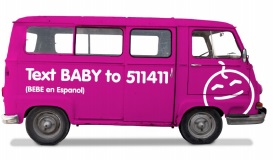 ¡Tu bebé te tiene a ti, Tú tienes a Text4baby!¡Estamos celebrando el Mes Nacional de la Salud de Minorías! Text4baby está disponible en español para guiar a las madres y aquellas que pronto lo serán, durante el embarazo y el primer año de vida de sus bebés. Textea BEBE al 511411. ¡Más de 40.000 mamás lo han hecho!Celebrate National Minority Health Month! Spread the word that Text4baby is available in Spanish to help moms and moms-to be during pregnancy and baby’s first year. Text BEBE to 511411. 40,000 other moms have! ¡Celebra el Mes Nacional de la Salud de Minorías! Cuéntale a tus amigas acerca de Text4baby y diles que el programa está disponible en español y que ayuda a guiar a las madres y aquellas que pronto lo serán durante el embarazo y el primer año del bebe. Textea BEBE al 511411. ¡Otras mamás lo han hecho!Text4baby is proven to have a positive impact on minority health, especially in the Latino community. How so?  Check out T4b’s Luisa Soaterna-Castaneda’s blog to learn! 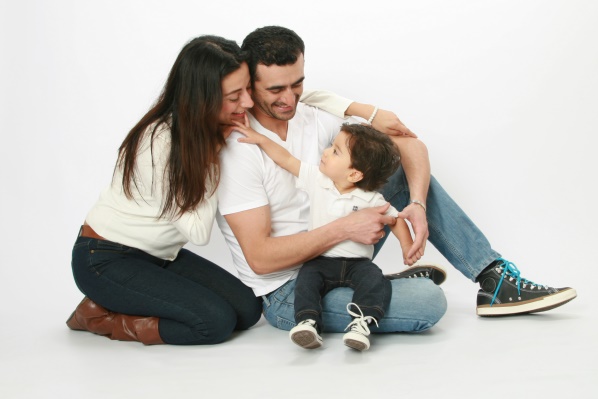 Twitter:@Mytext4baby connects moms to resources during pregnancy and beyond. 40,000 moms use the service in Spanish! #NMHM15 #T4b @Mytext4baby conecta a mamás a recursos durante el embarazo y después. ¡40.000 mamás usan el servicio en español! #NMHM15 #T4bNationwide partnerships help @Mytext4baby reach #minoritygroups via trusted channels w/ critical health info http://bit.ly/1xDipXC #NMHM15 Grupos en el país han ayudado a #gruuposdeminorias a conectarse a info. de salud a través de  @Mytext4baby http://bit.ly/1FaiO3w #NMHM15 Check out our new blog to learn about #Text4baby’s impact on #minorityhealth! http://bit.ly/1Ign1Tz #NMHM15